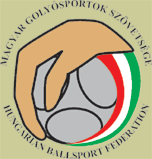 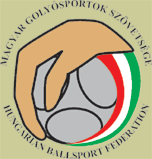 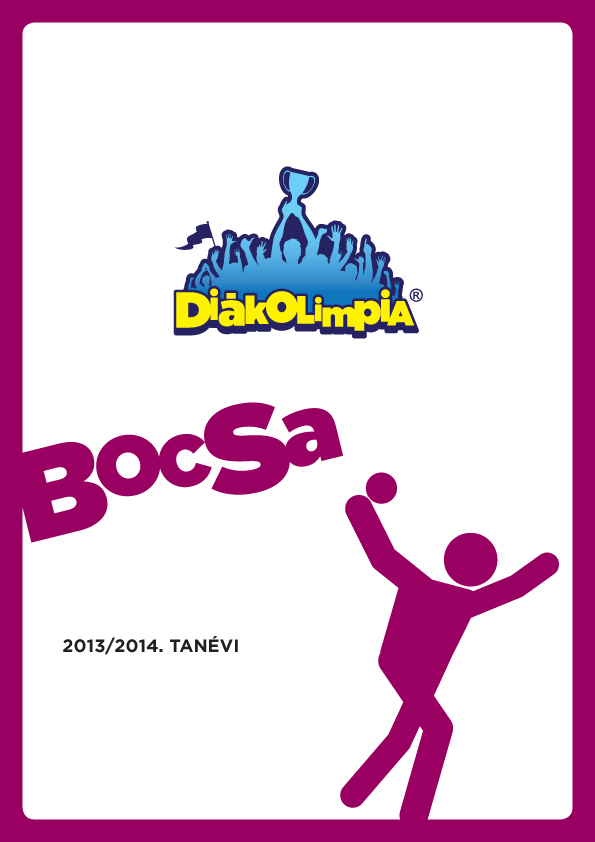 2013/2014. TANÉVIBOCSA DIÁKOLIMPA® VERSENYKIÍRÁS verseny célja:A 2013-2014. tanévi “Magyarország Bocsa Diákolimpia® bajnoka” cím, és a további helyezések eldöntése, tehetséggondozás, egy látványos, szórakoztató és játékos sportág megismertetése, országos elterjesztése, a diákok aktív testmozgásra ösztönzése, az egészségfejlesztő testmozgás és az egészséges életmód népszerűsítése, felsőoktatási felvételi eljárásról szóló 423/2012. (XII.29.) Korm. rendelet 21. §-a alapján a felvételi eljárás során Diákolimpia® országos döntőn elért legalább 3. helyezetteknek járó többlet 10 pont jogosultjainak meghatározása. verseny rendezője a Magyar Diáksport Szövetséggel kötött védjegyhasználat alapjánMagyar Golyósportok Szövetsége.3. Az országos döntő helyszíne és időpontja:Budapest, Központi Golyósport Edzőbázis (Budapest VII., Városligeti fasor 35/a.)Később kijelölt időpontban.4. A verseny résztvevői:A Magyar Diáksport Szövetség 2013/2014. tanévi Versenykiírások „Általános szabályok” 5. pontja szerint.Az I- VI. korcsoportba tartozó fiú-leány tanulóknak vegyes mezőny.5. Korcsoportok:I-II. összevont korcsoport 		2003-2005-ben születettekIII-IV. összevont korcsoport 	1999-2002-ben születettekV-VI. összevont korcsoport 	1994-1998-ban születettek6. Versenyszám:Csapatverseny (fiúk és lányok vegyes csapatot is alkothatnak). Csapatok összetétele: 3 játékos + 1 fő tartalék, + 1 fő pedagógus vagy megbízott vezető/edző kíséretével.7. A verseny lebonyolítása:Felmenő rendszerben. Regionális előversenyeket rendezünk. Ezekről a versenyekről az 1. helyezettek nevezhetők az országos döntőre. A mérkőzések 9 pontig tartanak. A nevezettek számától függően körmérkőzéses + kieséses rendszerben.Azokból a régiókból, ahol selejtező versenyekre – korcsoportonként legalább 2 csapat nevezésének hiányában – nem kerül sor, korcsoportonként 1-1 csapat automatikusan az országos döntő résztvevője lehet.Előversenyek a következő (szakmai szempontok alapján összeállított) régiós bontásban kerülnek megrendezésre:Dél-Magyarország 	Baranya, Somogy, Zala megyékKelet-Magyarország	Csongrád, Békés, Hajdú-Bihar, Szolnok megyékÉszak-Magyarország	Heves, Borsod-Abaúj-Zemplén, Szabolcs-Szatmár-Bereg, Nógrád,	Komárom-Esztergom megyékKözép-Magyarország	Tolna, Fejér, Bács-Kiskun megyékNyugat-Magyarország	Vas, Győr-Sopron-Moson, Veszprém megyékDél-Budapest	IX., XI., XII., XVII., XVIII., XIX., XX., XXI., XXII., XXIII. kerületek Kelet-Budapest	V., VI., VII., VIII., X., XIV., XVI. kerületekÉszak-Buda	I., II., III. kerületekÉszak-Pest	IV., XIII., XV. kerületek és Pest megye8. Nevezés, nevezési határidő határidő: Nevezés, a mellékelt Csapat Nevezési lap, és az Összesítő névsor e-mailen történő megküldésével.E-mail: golyosport@t-online.huNevezési határidő legkésőbb: 9. Igazolás: Csapat Nevezési lap és Összesítő névsor, melyet az iskola igazgatója, aláírt és pecséttel ellátott, orvosi igazolás, diákigazolvány.10. Díjazás: Az I-III. csapatok tagjai érem-, az I- VI. helyezett csapatok oklevél-díjazásban részesülnek.11. Költségek:A regionális és az országos döntő rendezésének költségeit a Magyar Golyósportok Szövetsége viseli.Nevezési díj nincs.12. Egyebek:A jelen versenykiírásban nem szabályozott kérdésekben az MDSZ 2013/204. tanévi Általános szabályzata, illetve a Magyar Golyósportok Szövetsége sportági verseny szabályai a mérvadóak.Játékszabályokat ismertető füzet, video illetve a játékhoz szükséges eszközök a Magyar Golyósportok Szövetségétől a következő elérhetőségeken igényelhető:Szrapkó István, társelnökPostacím: 1141 Budapest, Kalocsai u. 40/b.Tel./fax: (06-1) 220-2845Mobil: (20) 958-1622E-mail: golyosport@t-online.hu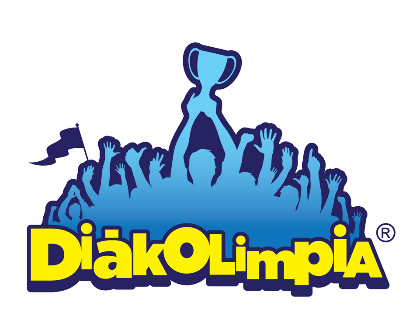 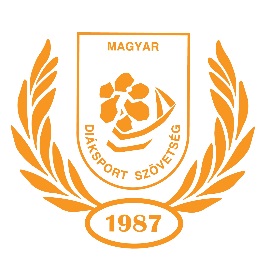 CSAPAT NEVEZÉSI LAPsportjáték bajnokságra és egyéb 
csapatversenyekre	....................………..........	BOCSA	megye	sportágIskola neve 	címe 	telefonja	e-mail címe: 	Testnevelő tanár neve: 	Testnevelő tanár e-mail címe: 	
Korcsoport:...........................
Egyesület: 	Edző	P.H.	...............................	...............................	DSE, DSK, DSC vezető	iskola igazgató	illetve testnevelő tanárA megyei/budapesti döntőn elért eredménye		P.H	......................................	megyei, budapesti titkárAz adatokat kérjük nyomtatott nagybetűkkel, olvashatóan kitölteni!ÖSSZESÍTŐ NÉVSOR(Minden versenysorozatra külön készítendő!)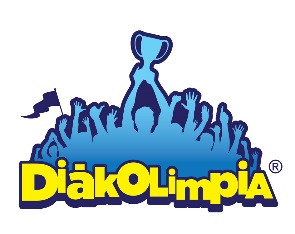 Hivatalosan igazolom, hogy az 1-től......................-ig sorszám alatt felsoroltak az általam vezetett köznevelési intézet tanulói.Dátum:......................................, .......................	P.H.	...............................	...............................	DSE, DSK, DSC vezető	iskola igazgató	illetve testnevelő tanárNÉVSzül. dátumOrvosi eng. (év, hó, nap)Megjegyzés1.2.3.4.